Levels of Fidelity 2020 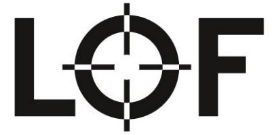 REGISTRATION FORMLevels of Fidelity 2020 REGISTRATION FORMLevels of Fidelity 2020 REGISTRATION FORMLevels of Fidelity 2020 REGISTRATION FORMLevels of Fidelity 2020 REGISTRATION FORMLevels of Fidelity 2020 REGISTRATION FORMLevels of Fidelity 2020 REGISTRATION FORMLevels of Fidelity 2020 REGISTRATION FORMLevels of Fidelity 2020 REGISTRATION FORMLevels of Fidelity 2020 REGISTRATION FORMLevels of Fidelity 2020 REGISTRATION FORMLevels of Fidelity 2020 REGISTRATION FORMLevels of Fidelity 2020 REGISTRATION FORMLevels of Fidelity 2020 REGISTRATION FORMLevels of Fidelity 2020 REGISTRATION FORMLevels of Fidelity 2020 REGISTRATION FORMLevels of Fidelity 2020 REGISTRATION FORMLevels of Fidelity 2020 REGISTRATION FORMLevels of Fidelity 2020 REGISTRATION FORMLevels of Fidelity 2020 REGISTRATION FORMLevels of Fidelity 2020 REGISTRATION FORMLevels of Fidelity 2020 REGISTRATION FORMName (as you would like displayed on badge):Name (as you would like displayed on badge):Name (as you would like displayed on badge):Name (as you would like displayed on badge):Name (as you would like displayed on badge):Name (as you would like displayed on badge):Name (as you would like displayed on badge):Title:Title:Country of Citizenship:Country of Citizenship:Country of Citizenship:Country of Citizenship:Organization:Organization:Organization:Employment Category:Employment Category:Employment Category: Air Force    Army    Coast Guard    Marine Corps    Navy    UK MoD   Other Military  Industry/Defense Business    DoD/MoD Civilian    Non-Defense Business   Educator/Academia Air Force    Army    Coast Guard    Marine Corps    Navy    UK MoD   Other Military  Industry/Defense Business    DoD/MoD Civilian    Non-Defense Business   Educator/Academia Air Force    Army    Coast Guard    Marine Corps    Navy    UK MoD   Other Military  Industry/Defense Business    DoD/MoD Civilian    Non-Defense Business   Educator/Academia Air Force    Army    Coast Guard    Marine Corps    Navy    UK MoD   Other Military  Industry/Defense Business    DoD/MoD Civilian    Non-Defense Business   Educator/Academia Air Force    Army    Coast Guard    Marine Corps    Navy    UK MoD   Other Military  Industry/Defense Business    DoD/MoD Civilian    Non-Defense Business   Educator/Academia Air Force    Army    Coast Guard    Marine Corps    Navy    UK MoD   Other Military  Industry/Defense Business    DoD/MoD Civilian    Non-Defense Business   Educator/Academia Air Force    Army    Coast Guard    Marine Corps    Navy    UK MoD   Other Military  Industry/Defense Business    DoD/MoD Civilian    Non-Defense Business   Educator/Academia Air Force    Army    Coast Guard    Marine Corps    Navy    UK MoD   Other Military  Industry/Defense Business    DoD/MoD Civilian    Non-Defense Business   Educator/Academia Air Force    Army    Coast Guard    Marine Corps    Navy    UK MoD   Other Military  Industry/Defense Business    DoD/MoD Civilian    Non-Defense Business   Educator/Academia Air Force    Army    Coast Guard    Marine Corps    Navy    UK MoD   Other Military  Industry/Defense Business    DoD/MoD Civilian    Non-Defense Business   Educator/Academia Air Force    Army    Coast Guard    Marine Corps    Navy    UK MoD   Other Military  Industry/Defense Business    DoD/MoD Civilian    Non-Defense Business   Educator/Academia Air Force    Army    Coast Guard    Marine Corps    Navy    UK MoD   Other Military  Industry/Defense Business    DoD/MoD Civilian    Non-Defense Business   Educator/Academia Air Force    Army    Coast Guard    Marine Corps    Navy    UK MoD   Other Military  Industry/Defense Business    DoD/MoD Civilian    Non-Defense Business   Educator/Academia Air Force    Army    Coast Guard    Marine Corps    Navy    UK MoD   Other Military  Industry/Defense Business    DoD/MoD Civilian    Non-Defense Business   Educator/Academia Air Force    Army    Coast Guard    Marine Corps    Navy    UK MoD   Other Military  Industry/Defense Business    DoD/MoD Civilian    Non-Defense Business   Educator/Academia Air Force    Army    Coast Guard    Marine Corps    Navy    UK MoD   Other Military  Industry/Defense Business    DoD/MoD Civilian    Non-Defense Business   Educator/Academia Air Force    Army    Coast Guard    Marine Corps    Navy    UK MoD   Other Military  Industry/Defense Business    DoD/MoD Civilian    Non-Defense Business   Educator/Academia Air Force    Army    Coast Guard    Marine Corps    Navy    UK MoD   Other Military  Industry/Defense Business    DoD/MoD Civilian    Non-Defense Business   Educator/Academia Air Force    Army    Coast Guard    Marine Corps    Navy    UK MoD   Other Military  Industry/Defense Business    DoD/MoD Civilian    Non-Defense Business   Educator/AcademiaAddress:Address:Address:City:City:State/ Province:State/ Province:State/ Province:State/ Province:State/ Province:Zip/Postal:Zip/Postal:Zip/Postal:Country:Country:Country:Phone:Phone:Phone:Phone:Phone:Email:Interested in receiving a free subscription to MS&T (Military Simulation & Training) Magazine?   Yes   No 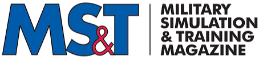 Interested in receiving a free subscription to MS&T (Military Simulation & Training) Magazine?   Yes   No Interested in receiving a free subscription to MS&T (Military Simulation & Training) Magazine?   Yes   No Interested in receiving a free subscription to MS&T (Military Simulation & Training) Magazine?   Yes   No Interested in receiving a free subscription to MS&T (Military Simulation & Training) Magazine?   Yes   No Interested in receiving a free subscription to MS&T (Military Simulation & Training) Magazine?   Yes   No Interested in receiving a free subscription to MS&T (Military Simulation & Training) Magazine?   Yes   No Interested in receiving a free subscription to MS&T (Military Simulation & Training) Magazine?   Yes   No Interested in receiving a free subscription to MS&T (Military Simulation & Training) Magazine?   Yes   No Interested in receiving a free subscription to MS&T (Military Simulation & Training) Magazine?   Yes   No Interested in receiving a free subscription to MS&T (Military Simulation & Training) Magazine?   Yes   No Interested in receiving a free subscription to MS&T (Military Simulation & Training) Magazine?   Yes   No Interested in receiving a free subscription to MS&T (Military Simulation & Training) Magazine?   Yes   No Interested in receiving a free subscription to MS&T (Military Simulation & Training) Magazine?   Yes   No Interested in receiving a free subscription to MS&T (Military Simulation & Training) Magazine?   Yes   No Interested in receiving a free subscription to MS&T (Military Simulation & Training) Magazine?   Yes   No Interested in receiving a free subscription to MS&T (Military Simulation & Training) Magazine?   Yes   No Interested in receiving a free subscription to MS&T (Military Simulation & Training) Magazine?   Yes   No Interested in receiving a free subscription to MS&T (Military Simulation & Training) Magazine?   Yes   No Interested in receiving a free subscription to MS&T (Military Simulation & Training) Magazine?   Yes   No Interested in receiving a free subscription to MS&T (Military Simulation & Training) Magazine?   Yes   No Interested in receiving a free subscription to MS&T (Military Simulation & Training) Magazine?   Yes   No REGISTRATION & SPONSORSHIP OPTIONSREGISTRATION & SPONSORSHIP OPTIONSREGISTRATION & SPONSORSHIP OPTIONSREGISTRATION & SPONSORSHIP OPTIONSREGISTRATION & SPONSORSHIP OPTIONSREGISTRATION & SPONSORSHIP OPTIONSREGISTRATION & SPONSORSHIP OPTIONSREGISTRATION & SPONSORSHIP OPTIONSREGISTRATION & SPONSORSHIP OPTIONSREGISTRATION & SPONSORSHIP OPTIONSREGISTRATION & SPONSORSHIP OPTIONSREGISTRATION & SPONSORSHIP OPTIONSREGISTRATION & SPONSORSHIP OPTIONSREGISTRATION & SPONSORSHIP OPTIONSREGISTRATION & SPONSORSHIP OPTIONSCOSTCOSTCOSTQTYTOTALTOTALMilitary/Govt Attendee (Incl: 1 Conference Badge, Access to speakers & panel, transportation to/from demonstrations, refreshments & lunch, hosted dinner, proceedings)Military/Govt Attendee (Incl: 1 Conference Badge, Access to speakers & panel, transportation to/from demonstrations, refreshments & lunch, hosted dinner, proceedings)Military/Govt Attendee (Incl: 1 Conference Badge, Access to speakers & panel, transportation to/from demonstrations, refreshments & lunch, hosted dinner, proceedings)Military/Govt Attendee (Incl: 1 Conference Badge, Access to speakers & panel, transportation to/from demonstrations, refreshments & lunch, hosted dinner, proceedings)Military/Govt Attendee (Incl: 1 Conference Badge, Access to speakers & panel, transportation to/from demonstrations, refreshments & lunch, hosted dinner, proceedings)Military/Govt Attendee (Incl: 1 Conference Badge, Access to speakers & panel, transportation to/from demonstrations, refreshments & lunch, hosted dinner, proceedings)Military/Govt Attendee (Incl: 1 Conference Badge, Access to speakers & panel, transportation to/from demonstrations, refreshments & lunch, hosted dinner, proceedings)Military/Govt Attendee (Incl: 1 Conference Badge, Access to speakers & panel, transportation to/from demonstrations, refreshments & lunch, hosted dinner, proceedings)Military/Govt Attendee (Incl: 1 Conference Badge, Access to speakers & panel, transportation to/from demonstrations, refreshments & lunch, hosted dinner, proceedings)Military/Govt Attendee (Incl: 1 Conference Badge, Access to speakers & panel, transportation to/from demonstrations, refreshments & lunch, hosted dinner, proceedings)Military/Govt Attendee (Incl: 1 Conference Badge, Access to speakers & panel, transportation to/from demonstrations, refreshments & lunch, hosted dinner, proceedings)Military/Govt Attendee (Incl: 1 Conference Badge, Access to speakers & panel, transportation to/from demonstrations, refreshments & lunch, hosted dinner, proceedings)Military/Govt Attendee (Incl: 1 Conference Badge, Access to speakers & panel, transportation to/from demonstrations, refreshments & lunch, hosted dinner, proceedings)Military/Govt Attendee (Incl: 1 Conference Badge, Access to speakers & panel, transportation to/from demonstrations, refreshments & lunch, hosted dinner, proceedings)Military/Govt Attendee (Incl: 1 Conference Badge, Access to speakers & panel, transportation to/from demonstrations, refreshments & lunch, hosted dinner, proceedings)$500(US)$500(US)$500(US)Civilian/Industry Attendee (Incl: 1 Conference Badge, Access to speakers & panel, transportation to/from demonstrations, refreshments & lunch, hosted dinner, proceedings)Civilian/Industry Attendee (Incl: 1 Conference Badge, Access to speakers & panel, transportation to/from demonstrations, refreshments & lunch, hosted dinner, proceedings)Civilian/Industry Attendee (Incl: 1 Conference Badge, Access to speakers & panel, transportation to/from demonstrations, refreshments & lunch, hosted dinner, proceedings)Civilian/Industry Attendee (Incl: 1 Conference Badge, Access to speakers & panel, transportation to/from demonstrations, refreshments & lunch, hosted dinner, proceedings)Civilian/Industry Attendee (Incl: 1 Conference Badge, Access to speakers & panel, transportation to/from demonstrations, refreshments & lunch, hosted dinner, proceedings)Civilian/Industry Attendee (Incl: 1 Conference Badge, Access to speakers & panel, transportation to/from demonstrations, refreshments & lunch, hosted dinner, proceedings)Civilian/Industry Attendee (Incl: 1 Conference Badge, Access to speakers & panel, transportation to/from demonstrations, refreshments & lunch, hosted dinner, proceedings)Civilian/Industry Attendee (Incl: 1 Conference Badge, Access to speakers & panel, transportation to/from demonstrations, refreshments & lunch, hosted dinner, proceedings)Civilian/Industry Attendee (Incl: 1 Conference Badge, Access to speakers & panel, transportation to/from demonstrations, refreshments & lunch, hosted dinner, proceedings)Civilian/Industry Attendee (Incl: 1 Conference Badge, Access to speakers & panel, transportation to/from demonstrations, refreshments & lunch, hosted dinner, proceedings)Civilian/Industry Attendee (Incl: 1 Conference Badge, Access to speakers & panel, transportation to/from demonstrations, refreshments & lunch, hosted dinner, proceedings)Civilian/Industry Attendee (Incl: 1 Conference Badge, Access to speakers & panel, transportation to/from demonstrations, refreshments & lunch, hosted dinner, proceedings)Civilian/Industry Attendee (Incl: 1 Conference Badge, Access to speakers & panel, transportation to/from demonstrations, refreshments & lunch, hosted dinner, proceedings)Civilian/Industry Attendee (Incl: 1 Conference Badge, Access to speakers & panel, transportation to/from demonstrations, refreshments & lunch, hosted dinner, proceedings)Civilian/Industry Attendee (Incl: 1 Conference Badge, Access to speakers & panel, transportation to/from demonstrations, refreshments & lunch, hosted dinner, proceedings)$1200 (US)$1200 (US)$1200 (US)EXHIBIT Package (Incl: 2 Exhibitor Badges, refreshments & lunch, hosted dinner)EXHIBIT Package (Incl: 2 Exhibitor Badges, refreshments & lunch, hosted dinner)EXHIBIT Package (Incl: 2 Exhibitor Badges, refreshments & lunch, hosted dinner)EXHIBIT Package (Incl: 2 Exhibitor Badges, refreshments & lunch, hosted dinner)EXHIBIT Package (Incl: 2 Exhibitor Badges, refreshments & lunch, hosted dinner)EXHIBIT Package (Incl: 2 Exhibitor Badges, refreshments & lunch, hosted dinner)EXHIBIT Package (Incl: 2 Exhibitor Badges, refreshments & lunch, hosted dinner)EXHIBIT Package (Incl: 2 Exhibitor Badges, refreshments & lunch, hosted dinner)EXHIBIT Package (Incl: 2 Exhibitor Badges, refreshments & lunch, hosted dinner)EXHIBIT Package (Incl: 2 Exhibitor Badges, refreshments & lunch, hosted dinner)EXHIBIT Package (Incl: 2 Exhibitor Badges, refreshments & lunch, hosted dinner)EXHIBIT Package (Incl: 2 Exhibitor Badges, refreshments & lunch, hosted dinner)EXHIBIT Package (Incl: 2 Exhibitor Badges, refreshments & lunch, hosted dinner)EXHIBIT Package (Incl: 2 Exhibitor Badges, refreshments & lunch, hosted dinner)EXHIBIT Package (Incl: 2 Exhibitor Badges, refreshments & lunch, hosted dinner)$3200 (US)$3200 (US)$3200 (US)DEMONSTRATION Package (Incl: 2 Range Passes, hosted dinner, refreshments & lunch)DEMONSTRATION Package (Incl: 2 Range Passes, hosted dinner, refreshments & lunch)DEMONSTRATION Package (Incl: 2 Range Passes, hosted dinner, refreshments & lunch)DEMONSTRATION Package (Incl: 2 Range Passes, hosted dinner, refreshments & lunch)DEMONSTRATION Package (Incl: 2 Range Passes, hosted dinner, refreshments & lunch)DEMONSTRATION Package (Incl: 2 Range Passes, hosted dinner, refreshments & lunch)DEMONSTRATION Package (Incl: 2 Range Passes, hosted dinner, refreshments & lunch)DEMONSTRATION Package (Incl: 2 Range Passes, hosted dinner, refreshments & lunch)DEMONSTRATION Package (Incl: 2 Range Passes, hosted dinner, refreshments & lunch)DEMONSTRATION Package (Incl: 2 Range Passes, hosted dinner, refreshments & lunch)DEMONSTRATION Package (Incl: 2 Range Passes, hosted dinner, refreshments & lunch)DEMONSTRATION Package (Incl: 2 Range Passes, hosted dinner, refreshments & lunch)DEMONSTRATION Package (Incl: 2 Range Passes, hosted dinner, refreshments & lunch)DEMONSTRATION Package (Incl: 2 Range Passes, hosted dinner, refreshments & lunch)DEMONSTRATION Package (Incl: 2 Range Passes, hosted dinner, refreshments & lunch)$3200 (US)$3200 (US)$3200 (US)EXHIBIT & DEMONSTRATION Package (Incl: 5 Exhibitor/Range Pass combo, hosted dinner, refreshments & lunch)EXHIBIT & DEMONSTRATION Package (Incl: 5 Exhibitor/Range Pass combo, hosted dinner, refreshments & lunch)EXHIBIT & DEMONSTRATION Package (Incl: 5 Exhibitor/Range Pass combo, hosted dinner, refreshments & lunch)EXHIBIT & DEMONSTRATION Package (Incl: 5 Exhibitor/Range Pass combo, hosted dinner, refreshments & lunch)EXHIBIT & DEMONSTRATION Package (Incl: 5 Exhibitor/Range Pass combo, hosted dinner, refreshments & lunch)EXHIBIT & DEMONSTRATION Package (Incl: 5 Exhibitor/Range Pass combo, hosted dinner, refreshments & lunch)EXHIBIT & DEMONSTRATION Package (Incl: 5 Exhibitor/Range Pass combo, hosted dinner, refreshments & lunch)EXHIBIT & DEMONSTRATION Package (Incl: 5 Exhibitor/Range Pass combo, hosted dinner, refreshments & lunch)EXHIBIT & DEMONSTRATION Package (Incl: 5 Exhibitor/Range Pass combo, hosted dinner, refreshments & lunch)EXHIBIT & DEMONSTRATION Package (Incl: 5 Exhibitor/Range Pass combo, hosted dinner, refreshments & lunch)EXHIBIT & DEMONSTRATION Package (Incl: 5 Exhibitor/Range Pass combo, hosted dinner, refreshments & lunch)EXHIBIT & DEMONSTRATION Package (Incl: 5 Exhibitor/Range Pass combo, hosted dinner, refreshments & lunch)EXHIBIT & DEMONSTRATION Package (Incl: 5 Exhibitor/Range Pass combo, hosted dinner, refreshments & lunch)EXHIBIT & DEMONSTRATION Package (Incl: 5 Exhibitor/Range Pass combo, hosted dinner, refreshments & lunch)EXHIBIT & DEMONSTRATION Package (Incl: 5 Exhibitor/Range Pass combo, hosted dinner, refreshments & lunch)$6000 (US)$6000 (US)$6000 (US)Additional Exhibitor BadgeAdditional Exhibitor BadgeAdditional Exhibitor BadgeAdditional Exhibitor BadgeAdditional Exhibitor BadgeAdditional Exhibitor BadgeAdditional Exhibitor BadgeAdditional Exhibitor BadgeAdditional Exhibitor BadgeAdditional Exhibitor BadgeAdditional Exhibitor BadgeAdditional Exhibitor BadgeAdditional Exhibitor BadgeAdditional Exhibitor BadgeAdditional Exhibitor Badge$300 (US)$300 (US)$300 (US)Additional Range PassAdditional Range PassAdditional Range PassAdditional Range PassAdditional Range PassAdditional Range PassAdditional Range PassAdditional Range PassAdditional Range PassAdditional Range PassAdditional Range PassAdditional Range PassAdditional Range PassAdditional Range PassAdditional Range Pass$300 (US)$300 (US)$300 (US)GOLD SPONSOR Package GOLD SPONSOR Package GOLD SPONSOR Package GOLD SPONSOR Package GOLD SPONSOR Package GOLD SPONSOR Package GOLD SPONSOR Package GOLD SPONSOR Package GOLD SPONSOR Package GOLD SPONSOR Package GOLD SPONSOR Package GOLD SPONSOR Package GOLD SPONSOR Package GOLD SPONSOR Package GOLD SPONSOR Package $5000 (US)$5000 (US)$5000 (US)SILVER SPONSOR Package SILVER SPONSOR Package SILVER SPONSOR Package SILVER SPONSOR Package SILVER SPONSOR Package SILVER SPONSOR Package SILVER SPONSOR Package SILVER SPONSOR Package SILVER SPONSOR Package SILVER SPONSOR Package SILVER SPONSOR Package SILVER SPONSOR Package SILVER SPONSOR Package SILVER SPONSOR Package SILVER SPONSOR Package $3000 (US)$3000 (US)$3000 (US)BRONZE SPONSOR Package BRONZE SPONSOR Package BRONZE SPONSOR Package BRONZE SPONSOR Package BRONZE SPONSOR Package BRONZE SPONSOR Package BRONZE SPONSOR Package BRONZE SPONSOR Package BRONZE SPONSOR Package BRONZE SPONSOR Package BRONZE SPONSOR Package BRONZE SPONSOR Package BRONZE SPONSOR Package BRONZE SPONSOR Package BRONZE SPONSOR Package $2000 (US)$2000 (US)$2000 (US)ADVERTISEMENT Package: (to appear in proceedings)ADVERTISEMENT Package: (to appear in proceedings)ADVERTISEMENT Package: (to appear in proceedings)ADVERTISEMENT Package: (to appear in proceedings)ADVERTISEMENT Package: (to appear in proceedings)ADVERTISEMENT Package: (to appear in proceedings)ADVERTISEMENT Package: (to appear in proceedings)ADVERTISEMENT Package: (to appear in proceedings)ADVERTISEMENT Package: (to appear in proceedings)ADVERTISEMENT Package: (to appear in proceedings)ADVERTISEMENT Package: (to appear in proceedings)ADVERTISEMENT Package: (to appear in proceedings)ADVERTISEMENT Package: (to appear in proceedings)ADVERTISEMENT Package: (to appear in proceedings)ADVERTISEMENT Package: (to appear in proceedings)Full Page advertisementFull Page advertisementFull Page advertisementFull Page advertisementFull Page advertisementFull Page advertisementFull Page advertisementFull Page advertisementFull Page advertisementFull Page advertisementFull Page advertisementFull Page advertisementFull Page advertisementFull Page advertisementFull Page advertisement$1000 (US)$1000 (US)$1000 (US)1/2 Page advertisement1/2 Page advertisement1/2 Page advertisement1/2 Page advertisement1/2 Page advertisement1/2 Page advertisement1/2 Page advertisement1/2 Page advertisement1/2 Page advertisement1/2 Page advertisement1/2 Page advertisement1/2 Page advertisement1/2 Page advertisement1/2 Page advertisement1/2 Page advertisement$700 (US)$700 (US)$700 (US)3/4 Page advertisement3/4 Page advertisement3/4 Page advertisement3/4 Page advertisement3/4 Page advertisement3/4 Page advertisement3/4 Page advertisement3/4 Page advertisement3/4 Page advertisement3/4 Page advertisement3/4 Page advertisement3/4 Page advertisement3/4 Page advertisement3/4 Page advertisement3/4 Page advertisement$500 (US)$500 (US)$500 (US)Promo item for Gift BagsPromo item for Gift BagsPromo item for Gift BagsPromo item for Gift BagsPromo item for Gift BagsPromo item for Gift BagsPromo item for Gift BagsPromo item for Gift BagsPromo item for Gift BagsPromo item for Gift BagsPromo item for Gift BagsPromo item for Gift BagsPromo item for Gift BagsPromo item for Gift BagsPromo item for Gift Bags$500 (US)$500 (US)$500 (US)TotalTotalTotalTotalTotalTotalTotalTotalTotalTotalTotalTotalTotalTotalTotalTotalTotalTotalTotalTotalEmail this form to LoF2020@ravenswoodsolutions.com. Make check payable to ‘Levels of Fidelity’ (c/o Ravenswood Solutions)
Mailing address: Levels of Fidelity 3065 Skyway Ct, Fremont, CA, 94539 To pay via Credit Card, visit www.LOF2020.com ‘Register Now’Email this form to LoF2020@ravenswoodsolutions.com. Make check payable to ‘Levels of Fidelity’ (c/o Ravenswood Solutions)
Mailing address: Levels of Fidelity 3065 Skyway Ct, Fremont, CA, 94539 To pay via Credit Card, visit www.LOF2020.com ‘Register Now’Email this form to LoF2020@ravenswoodsolutions.com. Make check payable to ‘Levels of Fidelity’ (c/o Ravenswood Solutions)
Mailing address: Levels of Fidelity 3065 Skyway Ct, Fremont, CA, 94539 To pay via Credit Card, visit www.LOF2020.com ‘Register Now’Email this form to LoF2020@ravenswoodsolutions.com. Make check payable to ‘Levels of Fidelity’ (c/o Ravenswood Solutions)
Mailing address: Levels of Fidelity 3065 Skyway Ct, Fremont, CA, 94539 To pay via Credit Card, visit www.LOF2020.com ‘Register Now’Email this form to LoF2020@ravenswoodsolutions.com. Make check payable to ‘Levels of Fidelity’ (c/o Ravenswood Solutions)
Mailing address: Levels of Fidelity 3065 Skyway Ct, Fremont, CA, 94539 To pay via Credit Card, visit www.LOF2020.com ‘Register Now’Email this form to LoF2020@ravenswoodsolutions.com. Make check payable to ‘Levels of Fidelity’ (c/o Ravenswood Solutions)
Mailing address: Levels of Fidelity 3065 Skyway Ct, Fremont, CA, 94539 To pay via Credit Card, visit www.LOF2020.com ‘Register Now’Email this form to LoF2020@ravenswoodsolutions.com. Make check payable to ‘Levels of Fidelity’ (c/o Ravenswood Solutions)
Mailing address: Levels of Fidelity 3065 Skyway Ct, Fremont, CA, 94539 To pay via Credit Card, visit www.LOF2020.com ‘Register Now’Email this form to LoF2020@ravenswoodsolutions.com. Make check payable to ‘Levels of Fidelity’ (c/o Ravenswood Solutions)
Mailing address: Levels of Fidelity 3065 Skyway Ct, Fremont, CA, 94539 To pay via Credit Card, visit www.LOF2020.com ‘Register Now’Email this form to LoF2020@ravenswoodsolutions.com. Make check payable to ‘Levels of Fidelity’ (c/o Ravenswood Solutions)
Mailing address: Levels of Fidelity 3065 Skyway Ct, Fremont, CA, 94539 To pay via Credit Card, visit www.LOF2020.com ‘Register Now’Email this form to LoF2020@ravenswoodsolutions.com. Make check payable to ‘Levels of Fidelity’ (c/o Ravenswood Solutions)
Mailing address: Levels of Fidelity 3065 Skyway Ct, Fremont, CA, 94539 To pay via Credit Card, visit www.LOF2020.com ‘Register Now’Email this form to LoF2020@ravenswoodsolutions.com. Make check payable to ‘Levels of Fidelity’ (c/o Ravenswood Solutions)
Mailing address: Levels of Fidelity 3065 Skyway Ct, Fremont, CA, 94539 To pay via Credit Card, visit www.LOF2020.com ‘Register Now’Email this form to LoF2020@ravenswoodsolutions.com. Make check payable to ‘Levels of Fidelity’ (c/o Ravenswood Solutions)
Mailing address: Levels of Fidelity 3065 Skyway Ct, Fremont, CA, 94539 To pay via Credit Card, visit www.LOF2020.com ‘Register Now’Email this form to LoF2020@ravenswoodsolutions.com. Make check payable to ‘Levels of Fidelity’ (c/o Ravenswood Solutions)
Mailing address: Levels of Fidelity 3065 Skyway Ct, Fremont, CA, 94539 To pay via Credit Card, visit www.LOF2020.com ‘Register Now’Email this form to LoF2020@ravenswoodsolutions.com. Make check payable to ‘Levels of Fidelity’ (c/o Ravenswood Solutions)
Mailing address: Levels of Fidelity 3065 Skyway Ct, Fremont, CA, 94539 To pay via Credit Card, visit www.LOF2020.com ‘Register Now’Email this form to LoF2020@ravenswoodsolutions.com. Make check payable to ‘Levels of Fidelity’ (c/o Ravenswood Solutions)
Mailing address: Levels of Fidelity 3065 Skyway Ct, Fremont, CA, 94539 To pay via Credit Card, visit www.LOF2020.com ‘Register Now’Email this form to LoF2020@ravenswoodsolutions.com. Make check payable to ‘Levels of Fidelity’ (c/o Ravenswood Solutions)
Mailing address: Levels of Fidelity 3065 Skyway Ct, Fremont, CA, 94539 To pay via Credit Card, visit www.LOF2020.com ‘Register Now’Email this form to LoF2020@ravenswoodsolutions.com. Make check payable to ‘Levels of Fidelity’ (c/o Ravenswood Solutions)
Mailing address: Levels of Fidelity 3065 Skyway Ct, Fremont, CA, 94539 To pay via Credit Card, visit www.LOF2020.com ‘Register Now’Email this form to LoF2020@ravenswoodsolutions.com. Make check payable to ‘Levels of Fidelity’ (c/o Ravenswood Solutions)
Mailing address: Levels of Fidelity 3065 Skyway Ct, Fremont, CA, 94539 To pay via Credit Card, visit www.LOF2020.com ‘Register Now’Email this form to LoF2020@ravenswoodsolutions.com. Make check payable to ‘Levels of Fidelity’ (c/o Ravenswood Solutions)
Mailing address: Levels of Fidelity 3065 Skyway Ct, Fremont, CA, 94539 To pay via Credit Card, visit www.LOF2020.com ‘Register Now’Email this form to LoF2020@ravenswoodsolutions.com. Make check payable to ‘Levels of Fidelity’ (c/o Ravenswood Solutions)
Mailing address: Levels of Fidelity 3065 Skyway Ct, Fremont, CA, 94539 To pay via Credit Card, visit www.LOF2020.com ‘Register Now’Email this form to LoF2020@ravenswoodsolutions.com. Make check payable to ‘Levels of Fidelity’ (c/o Ravenswood Solutions)
Mailing address: Levels of Fidelity 3065 Skyway Ct, Fremont, CA, 94539 To pay via Credit Card, visit www.LOF2020.com ‘Register Now’Email this form to LoF2020@ravenswoodsolutions.com. Make check payable to ‘Levels of Fidelity’ (c/o Ravenswood Solutions)
Mailing address: Levels of Fidelity 3065 Skyway Ct, Fremont, CA, 94539 To pay via Credit Card, visit www.LOF2020.com ‘Register Now’DEMO WISH LISTDEMO WISH LISTDEMO WISH LISTDEMO WISH LISTDEMO WISH LISTDEMO WISH LISTDEMO WISH LISTDEMO WISH LISTDEMO WISH LISTDEMO WISH LISTDEMO WISH LISTDEMO WISH LISTDEMO WISH LISTDEMO WISH LISTDEMO WISH LISTDEMO WISH LISTDEMO WISH LISTDEMO WISH LISTDEMO WISH LISTDEMO WISH LISTDEMO WISH LISTDEMO WISH LISTSpace/RF/Terrain Reqs: (type of range [e.g., gunnery, open, etc.])Space/RF/Terrain Reqs: (type of range [e.g., gunnery, open, etc.])Space/RF/Terrain Reqs: (type of range [e.g., gunnery, open, etc.])Space/RF/Terrain Reqs: (type of range [e.g., gunnery, open, etc.])Space/RF/Terrain Reqs: (type of range [e.g., gunnery, open, etc.])Space/RF/Terrain Reqs: (type of range [e.g., gunnery, open, etc.])Space/RF/Terrain Reqs: (type of range [e.g., gunnery, open, etc.])Space/RF/Terrain Reqs: (type of range [e.g., gunnery, open, etc.])Space/RF/Terrain Reqs: (type of range [e.g., gunnery, open, etc.])Space/RF/Terrain Reqs: (type of range [e.g., gunnery, open, etc.])Vehicle Access: (Indicate preferred vehicles and how many?)Vehicle Access: (Indicate preferred vehicles and how many?)Vehicle Access: (Indicate preferred vehicles and how many?)Vehicle Access: (Indicate preferred vehicles and how many?)Vehicle Access: (Indicate preferred vehicles and how many?)Vehicle Access: (Indicate preferred vehicles and how many?)Vehicle Access: (Indicate preferred vehicles and how many?)Vehicle Access: (Indicate preferred vehicles and how many?)Vehicle Access: (Indicate preferred vehicles and how many?)Soldier Support: Soldier Support: Soldier Support: Soldier Support: Additional Requests/ Comments: Additional Requests/ Comments: Additional Requests/ Comments: Additional Requests/ Comments: Additional Requests/ Comments: Additional Requests/ Comments: NOTE: Hotel room blocks are reserved only until 22 March 2020. Make your reservations early!For more information visit www.lof2020.com or email LoF2020@ravenswoodsolutions.com.NOTE: Hotel room blocks are reserved only until 22 March 2020. Make your reservations early!For more information visit www.lof2020.com or email LoF2020@ravenswoodsolutions.com.NOTE: Hotel room blocks are reserved only until 22 March 2020. Make your reservations early!For more information visit www.lof2020.com or email LoF2020@ravenswoodsolutions.com.NOTE: Hotel room blocks are reserved only until 22 March 2020. Make your reservations early!For more information visit www.lof2020.com or email LoF2020@ravenswoodsolutions.com.NOTE: Hotel room blocks are reserved only until 22 March 2020. Make your reservations early!For more information visit www.lof2020.com or email LoF2020@ravenswoodsolutions.com.NOTE: Hotel room blocks are reserved only until 22 March 2020. Make your reservations early!For more information visit www.lof2020.com or email LoF2020@ravenswoodsolutions.com.NOTE: Hotel room blocks are reserved only until 22 March 2020. Make your reservations early!For more information visit www.lof2020.com or email LoF2020@ravenswoodsolutions.com.NOTE: Hotel room blocks are reserved only until 22 March 2020. Make your reservations early!For more information visit www.lof2020.com or email LoF2020@ravenswoodsolutions.com.NOTE: Hotel room blocks are reserved only until 22 March 2020. Make your reservations early!For more information visit www.lof2020.com or email LoF2020@ravenswoodsolutions.com.NOTE: Hotel room blocks are reserved only until 22 March 2020. Make your reservations early!For more information visit www.lof2020.com or email LoF2020@ravenswoodsolutions.com.NOTE: Hotel room blocks are reserved only until 22 March 2020. Make your reservations early!For more information visit www.lof2020.com or email LoF2020@ravenswoodsolutions.com.NOTE: Hotel room blocks are reserved only until 22 March 2020. Make your reservations early!For more information visit www.lof2020.com or email LoF2020@ravenswoodsolutions.com.NOTE: Hotel room blocks are reserved only until 22 March 2020. Make your reservations early!For more information visit www.lof2020.com or email LoF2020@ravenswoodsolutions.com.NOTE: Hotel room blocks are reserved only until 22 March 2020. Make your reservations early!For more information visit www.lof2020.com or email LoF2020@ravenswoodsolutions.com.NOTE: Hotel room blocks are reserved only until 22 March 2020. Make your reservations early!For more information visit www.lof2020.com or email LoF2020@ravenswoodsolutions.com.NOTE: Hotel room blocks are reserved only until 22 March 2020. Make your reservations early!For more information visit www.lof2020.com or email LoF2020@ravenswoodsolutions.com.NOTE: Hotel room blocks are reserved only until 22 March 2020. Make your reservations early!For more information visit www.lof2020.com or email LoF2020@ravenswoodsolutions.com.NOTE: Hotel room blocks are reserved only until 22 March 2020. Make your reservations early!For more information visit www.lof2020.com or email LoF2020@ravenswoodsolutions.com.NOTE: Hotel room blocks are reserved only until 22 March 2020. Make your reservations early!For more information visit www.lof2020.com or email LoF2020@ravenswoodsolutions.com.NOTE: Hotel room blocks are reserved only until 22 March 2020. Make your reservations early!For more information visit www.lof2020.com or email LoF2020@ravenswoodsolutions.com.NOTE: Hotel room blocks are reserved only until 22 March 2020. Make your reservations early!For more information visit www.lof2020.com or email LoF2020@ravenswoodsolutions.com.NOTE: Hotel room blocks are reserved only until 22 March 2020. Make your reservations early!For more information visit www.lof2020.com or email LoF2020@ravenswoodsolutions.com.